Stagione Sportiva 2019/2020TRIBUNALE FEDERALE TERRITORIALEIl Tribunale federale territoriale presso il Comitato Regionale Marche, composto daAvv. Giammario Schippa - PresidenteAvv. Piero Paciaroni - Vicepresidente Dott. Lorenzo Casagrande Albano - ComponenteDott.ssa Valentina Pupo - Componentenella riunione del 21 luglio 2020, ha pronunciato Dispositivo n. 2/TFT 2020/2021Deferimento n. 13653/826 pfi 19-20/MDL/MF del 22 giugno 2020a seguito del Deferimento n. 13653/826 pfi 19-20/MDL/MF del 22 giugno 2020, a carico di Pazzagli Silvana e dell’A.P.D. Ancona Respect 2001, il seguenteDISPOSITIVOP.Q.M.Il Tribunale federale territoriale, all’esito della camera di consiglio, in accoglimento del deferimento in epigrafe, dichiara i deferiti responsabili delle condotte contestate, diversamente qualificata l'originaria incolpazione ex art. 25 del Codice di Giustizia Sportiva, e, riconosciuta in loro favore la circostanza attenuante di cui all’art. 13, comma 1, lett. e), CGS, applica agli stessi le seguenti sanzioni:alla Presidente PAZZAGLI SILVANA, l’inibizione per mesi 3 (tre); all’A.P.D. ANCONA RESPECT 2001, l’ammenda di € 350,00 (trecentocinquanta/00). Manda alla Segreteria del Comitato Regionale Marche per le comunicazioni, anche con posta elettronica certificata, e gli adempimenti conseguenti.Così deciso in Ancona, nella sede della FIGC – LND - Comitato Regionale Marche, in data 21 luglio 2020.Il Relatore                                                                                                        Il PresidenteF.to in originale                                                                                                F.to in originalePiero Paciaroni                                                                                                Giammario SchippaDepositato in Ancona in data 21 luglio 2020Il Segretario f.f.                                                                                             F.to in originalePiero Paciaroni    Pubblicato in Ancona ed affisso all’albo del C.R. M. il 21/07/2020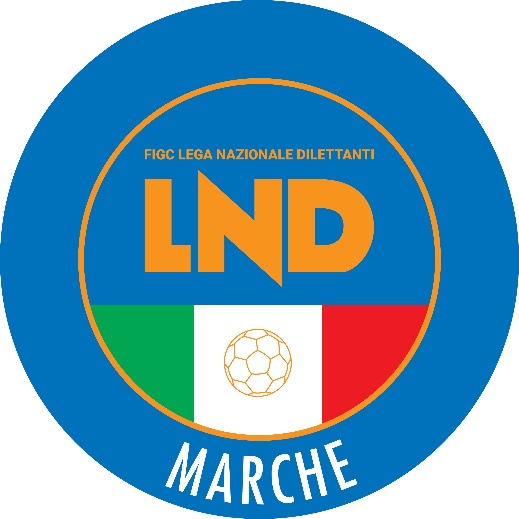 Federazione Italiana Giuoco CalcioLega Nazionale DilettantiCOMITATO REGIONALE MARCHEVia Schiavoni, snc - 60131 ANCONACENTRALINO: 071 285601 - FAX: 071 28560403sito internet: marche.lnd.ite-mail: crlnd.marche01@figc.itpec: marche@pec.figcmarche.itComunicato Ufficiale N° 7 del 21 luglio 2020  Il Segretario(Angelo Castellana)Il Presidente(Paolo Cellini)